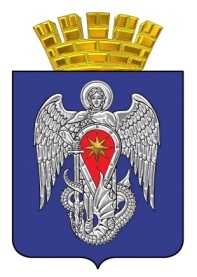 МИХАЙЛОВСКАЯ ГОРОДСКАЯ ДУМАВОЛГОГРАДСКОЙ ОБЛАСТИРЕШЕНИЕПринято Михайловской городской Думой 29 апреля 2022 г.                                                              № 509Отчет о работе АУ «Комбинат благоустройства и озеленения»за 2021 годЗаслушав информацию директора АУ «Комбинат благоустройства и озеленения» за 2021 год, Михайловская городская Дума  РЕШИЛА:1. Отчет о работе АУ «Комбинат благоустройства и озеленения» за 2021 год принять к сведению (прилагается).2. Настоящее решение вступает в силу с даты подписания.Председатель Михайловской городской Думы  Волгоградской области                                                                     В.Н. Гудков29 апреля 2022 г.Приложение к решению Михайловской городской Думы Волгоградской области от 29.04.2022  № 509         «Отчет о работе АУ «Комбинат благоустройства и озеленения» за 2021 год»           I. Учреждение создано для выполнения работ, оказания услуг в целях обеспечения реализации предусмотренных федеральными законами, законами Волгоградской области, нормативными правовыми актами городского округа город Михайловка в сфере решения вопросов местного значения городского округа город Михайловка в области организации благоустройства и озеленения территории городского округа.         Основными видами деятельности Общества является:-  Санитарная очистка и благоустройство территории городского округа;-  Содержание зеленых насаждений;-  Строительно-монтажные работы;-  Растениеводство;-  Осуществление снабженческо-сбытовых и посреднических услуг;-  Транспортные услуги;-  Оказание ритуальных услуг;-  Строительство и ремонт дорог;- Ремонт электрического оборудования;- Производство электромонтажных работ;-  Монтаж, техническое обслуживание и ремонт средств обеспечения пожарной безопасности зданий и сооружений;-  Проведение аварийно-спасательных и аварийно-восстановительных работ в зоне чрезвычайной ситуации;-  Проведение работ по очистке территорий, зданий, сооружений от загрязнения, связанных с первоочередным жизнеобеспечением населения в зоне чрезвычайных ситуаций;-  Услуги по эксплуатации, техническому ремонту и обслуживанию машин и оборудования, используемых в зоне чрезвычайной ситуации (зоне бедствия);-  Услуги по доставке сил и средств, предназначенных для ликвидации чрезвычайных ситуаций, в зону чрезвычайной ситуации (зону бедствия).            II. Работа Учреждения основывается на выполнении муниципального задания. В муниципальное задание входят 4 вида работ:Организация благоустройства и озеленения.Организация и содержание мест захоронений.Организация капитального ремонта, ремонта и содержания закрепленных автомобильных дорог общего пользования и искусственных дорожных сооружений в их составе.Уборка территории и аналогичная деятельность.            На выполнение муниципального задания в 2021  году было израсходовано 74 500,16 тыс. рублей.В 2021 Учреждение выполнило следующие объемы работ по муниципальному заданию:              III. В Учреждении работает инспекция по благоустройству, ее финансирование осуществляется за счет целевой субсидии из муниципального бюджета. Специалисты по благоустройству следят за соблюдением Правил благоустройства № 10 от 27.10.2017 года, выявляют нарушения. За несоблюдение правил благоустройства физическими и юридическими лицами  специалисты по благоустройству составляют протоколы на основании Кодекса Волгоградской области об административной ответственности. Протоколы рассматриваются территориальной административной комиссией, выносится решение о наказании. Всего за 2021 год было составлено 735 протоколов, 776 предписаний, выписано 556 штрафов на сумму 771,5 тысяч рублей, взыскано 187,2 тыс. рублей.  В 2021 году в рамках содействия исполнения Указа Президента РФ,  в связи с распространением новой коронавирусной инфекции (COVID-19) специалистами по благоустройству проводилась работа по проверке соблюдения ограничительных  мер, связанных с распространением коронавирусной  инфекции, должностными лицами проведено 246 рейдовых мероприятий по фиксации, документированию, пресечению выявленных нарушений, в том числе в вечернее время, проводились неоднократные посещения 603 объектов, где с физическими и должностными лицами проведены профилактические беседы.           На содержание инспекции по благоустройству в 2021 году было израсходовано         2 293.9 тыс. рублей.           IV. Ежегодно АУ «КБ и О» получает целевую субсидию на организацию общественных работ. На общественные работы принимаются граждане (жители сельских поселений), зарегистрированные в ЦЗН в целях поиска работы. В 2021 году на общественные работы в сельских поселениях был принято 114 человек, израсходовано на оплату труда и начисления  1 434.9 тыс. рублей целевой субсидии.           V. В 2021 году АУ «КБ и О» была выделена целевая субсидия на обслуживание уличного освещения.  За счет этой субсидии осуществляется обслуживание и ремонт системы уличного освещения в городе Михайловка и населенных пунктах городского округа. По заявкам жителей, глав сельских территорий, указаниям  администрации проводится замена ламп, светильников, дросселей, ИЗУ в уличных фонарях, установка и регулировка времени включения-выключения  светильников, восстановление линий при обрывах и повреждениях, монтаж линий уличного освещения. В 2021 году на эти цели было израсходовано 2 935.9 тыс. рублей.          VI. В 2021 году учреждению выделена целевая субсидия в размере 196 тыс. рублей на отлов безнадзорных животных. Средства были израсходованы в полном объеме на  отлов собак, вакцинацию, стерилизацию, содержание после стерилизации, маркирование и возвращение их обратно на территорию городского округа.           VII. В 2021 году была выделена целевая субсидия на выполнение работ по благоустройству общественных территорий городского округа город Михайловка: Общественное пространство по ул. Республиканская в границах ул. Коммуны и ул. Обороны в размере 7 926,8 тыс. рублей. Эти средства были израсходованы на оплату услуг и работ по благоустройству территории  по ул. Республиканская в соответствии с проектом.       VIII. В 2021 году была выделена  целевая субсидия на благоустройство общественного пространства по ул. Энгельса в границах ул. 2-я Краснознаменская и ул. Коммуны в размере 3 011,414  тыс. рублей.  Эти средства были израсходованы на оплату услуг и работ по благоустройству территории по ул. Энгельса  в соответствии с проектом.        IX. В 2021 году АУ «КБ и О» была выделена целевая субсидия в размере 95.4 тыс. руб. на ремонт помещений.  За счет этих средств были закуплены материалы для ремонта кабинетов здания  администрации по адресу: ул. Обороны, 42-А. Ремонт кабинетов выполнялся  работниками  комбината.        X. В 2021 году АУ «КБ и О» была выделена целевая субсидия на ремонт асфальтобетонного покрытия по ул. Мичурина в размере 3 001,4 тыс. руб. За счет этих средств было отремонтировано асфальтобетонное покрытие дороги площадью 2400 кв. метров.       XI.  В 2021  году АУ «КБ и О» была выделена целевая субсидия в размере 16 907,7 тыс. руб. на  реализацию проекта благоустройства «Михайловка. Улица Центральная» (общественная территория,  расположенная по адресу ул. 2-я Краснознаменская  в границах ул. Республиканская и ул. Мичурина городского округа город Михайловка Волгоградской области) победителя Всероссийского конкурса лучших проектов создания комфортной городской среды.. Эти средства были израсходованы на оплату услуг и работ по реконструкции территории улицы 2-я Краснознаменская в соответствии с проектом.       XII. В 2021 году была выделена целевая субсидия на благоустройство общественных территорий город Михайловка «Парк Победы» (4 этап) в размере 4 741,07 тыс. руб. Эти средства были израсходованы на оплату услуг и работ по благоустройству территории парка в соответствии с проектом.      XIII. В 2021 году была выделена целевая субсидия на ремонт асфальтобетонного покрытия подъезда к медицинским учреждениям по ул. Пирогова (от ул. Краснознаменская  до ул. Базарная) в размере 2 653,815 тыс. руб. За счет этих средств был произведен ремонт асфальтобетонного покрытия дороги, тротуара, автомобильной стоянки площадью 2262,7 кв. метров.       XIV. В 2021 году была выделена целевая субсидия на ремонт асфальтобетонного покрытия по ул. Поперечная от ул. Республиканская до ул. Мичурина в размере 7 121,542 тыс. руб. За счет этих средств было отремонтировано асфальтобетонное покрытие дороги площадью 6170 кв. метров.        XV. В 2021 году была выделена целевая субсидия на содержание автомобильных дорог местного значения в размере 765,66 тыс. руб. За счет этих средств было произведен ямочный ремонт  асфальтобетонного покрытия  дорог площадью 690 кв. метров по улицам города.       XVI. АУ «КБ и О» осуществляет внебюджетную деятельность.        За счет средств физических и юридических лиц Учреждение оказывает ритуальные услуги, изготовляет на продажу гробы, венки, ведет торговлю ритуальными принадлежностями. В 2021 году выручка от оказания ритуальных услуг и продажи ритуальных принадлежностей составила   16 904,6 тыс. рублей.        Также за счет средств физических и юридических лиц Учреждение осуществляет работы  по валке и опиловке деревьев, вспашке, покосу травы и камыша, ремонту и устройству площадок с асфальтобетонным покрытием, предоставляет в аренду транспортные средства. В 2021 году выручка от оказания услуг составила 2 650,1 тыс. рублей.         За счет средств от внебюджетной деятельности в 2021 году были куплены основные средства:, мебель для кабинетов на сумму 103 тыс. рублей, компьютерная техника, светильники, принтер/сканер/копир цветной – 1 шт.,  сплит-система – 1 шт., станция водоснабжения – 1 шт., контрольно-кассовая техника, печь СВЧ – 2 шт., газонокосилка – 1 шт., травокосилки – 4 шт., бензоножницы – 1 шт.,  высоторез телескопический – 1 шт,  бетоносмеситель- 1 шт., дрель - 2 шт., пила дисковая – 1 шт., пресс гидравлический ручной- 1 шт., рубанок -1 шт.          Были куплены декоративные фигуры для украшения сквера «Коммунальщиков» – арки световые Падающая звезда – 2 шт. на сумму 313,215 тыс. руб.         Также была закуплена спецодежда, обувь для работников комбината на сумму 102,9 тыс. руб., саженцы деревьев ель голубая и туя шаровидная – 10 шт. на сумму 36,8 тыс. руб.         Всего на проведение закупок было израсходовано 1 133 732 руб.       XVI. Кредиторская задолженность АУ «КБ и О» на 01.01.2021 г составляла:По муниципальному заданию –  2 741 579,71 рублей;По целевым субсидиям – 97 369,78 рублей;По средствам от иной,  приносящей  доход деятельности –  303 750,53 рублей.Кредиторская задолженность АУ «КБ и О» на 31.12.2021 г составляла:По муниципальному заданию –  2 096 931,5 рублей;По средствам от иной,  приносящей  доход деятельности –   858 784,12 рублей.№работыНаименованиеработЕдиница измеренияВыполнено работ с начала 2021 года1Организация благоустройства и озеленения1Валка сухих, аварийных и потерявших декоративный вид деревьев1 м31311,42Санитарная обрезка деревьев с удалением сухих веток, сучьев1 дерево2563Выкашивание травы, камыша вручную100 м29251,884Выкашивание травы, камыша травокоской на базе трактора ЮМЗ, МТЗ-80100 м27210,65Вывоз отходов от валки, обрезки деревьев и кустарников1 т1188,66Обрезка кустарников на пень 1 м246007Вывоз отходов от покоса травы, камыша1 т303,48Очистка газонов и зеленой зоны улиц от мусора100 м2250,119Очистка газонов, зеленой зоны улиц от листвы граблями100 м29210Окраска столбов1 шт50311Побелка деревьев1 шт44612Техническое обслуживание фонтанов1 шт312Покраска лестничных пролетов в спортивном комплексе п. Отрадное1 м28714Обрезка кустарников с прореживанием крон1 м29049,615Посадка цветов1 м282216Окраска турникетов1 м2772,5917Стрижка газонов газонокосилкой100 м21731,1318Окраска памятников1 м221119Полив газонов из водопровода МУП «МВКХ»1 м3442120Полив, рыхление и прополка цветников1 м28520221Внесение удобрений, обработка ядохимикатами1 м2432322Выращивание рассады цветов1 шт 960022Покраска световых столбов и скамеек в сквере «Коммунальщиков»1 м259,824Покраска колонн в спортивном комплексе п. Отрадное1 м2149,225Окраска стелл1 м245826Посадка кустарников1 шт6727Обрезка стволовой поросли деревьев1 шт21328Посадка саженцев деревьев1 шт7529Уход за кустарниками (снятие укрытия с роз)1 шт45030Уход за деревьями, кустарниками (полив, стрижка кроны)1 шт939631Уход за деревьями, кустарниками (обрезка и укрытие роз)1 шт43332Ремонт качелей ул. 2-я КраснознаменскаяРуб.385433Снятие баннеров и флагов1 шт42834Развешивание баннеров и флагов1 шт44135Монтаж световых консолей1 шт2936Обслуживание фонтанов1 шт337Ремонт поливочного водопровода в скверахРуб.10749436Ремонт контейнерных площадокРуб.5331938Устройство забора ул. 2-я КраснознаменскаяРуб.20276839Мойка, чистка, ремонт эл. двигателя фонтана по ул. КоммуныРуб.1271440Мойка, чистка фонтановРуб.2890641Подготовка поливочного водопровода к зимнему периодуРуб.2455342Демонтаж цветочницы по ул. Республиканская у магазина «ПокупАЛКО»Руб.418043Подготовка к празднику «Новый год»Руб.983152Организация и содержание мест захоронений1Погрузка, транспортировка трупов, разгрузка трупов в морге1 труп3262Содержание мест захоронений100 м2618,73Организация капитального ремонта, ремонта и содержания закрепленных автомобильных дорог общего пользования и искусственных дорожных сооружений в их составе1Очистка дорог от свежевыпавшего снега1 км прохода2479,6002Удаление снежных накатов и наледи100 м217434,803Очистка тротуаров и площадок от снега механизированным способом1 км прохода456,6624Очистка площадок от снега ручным способом1 м274745Очистка снега с автобусных остановок1 м248306Погрузка и вывоз снега1 т9847Погрузка и вывоз песка, грунта1 т29538Заделка ям и выбоин на дорогах с твердым покрытием в зимнее время1 м219800,359Приготовление противогололедной смеси1 т330010Обработка дорог противогололедной смесью100 м2165492,811Обработка тротуаров противогололедной смесью вручную100 м28665,1412Откачка талых, дождевых вод1 м3432813Отсыпка песком проблемных участков около домов во время подтопления 1 т14Замена дождеприемников, люков1 шт15Очистка территорий с твердым покрытием от грязи и наносов грунта вручную1 м. п.320016Ямочный ремонт дорог1 м25738,0317Вырезка грунта с обочин дорог с вывозом100 м. п.240,818Планировка грунтовых дорог100 м2988,2619Механизированное подметание дорожных покрытий дорожной машиной КАМАЗ КО-3181000 м233920Механизированное подметание дорожных покрытий дорожной машиной ЗИЛ-ПМ1000 м2253,821Промывка ливневой канализации1 м. п.5022Устройство песчаного основания1 м223Устройство щебеночного основания1 м2701,824Разметка проезжей части дорог: пешеходных переходов, искусственных неровностей1 м. п.409825Установка заградительных конусов по ул. Республиканская, ул. Магистральная, ул. МичуринаРуб.592326Очистка и профилирование водоотводных канав автогрейдером1 м2495,227Очистка водоотводных канав вручную1 м21263828Устройство искусственной неровности по ул. МагистральнаяРуб.443529Засыпка ям дорог щебнем1 т630Демонтаж искусственных неровностей по ул. Коммуны (2 шт), ул. им. Крупской (2 шт)Руб.2765031Установка железобетонных блоков б/у вокруг территории ПСБ и ЗАГСРуб.554132Обслуживание светофорных объектов(18 шт) Восстановление работы светофоров1 шт3033Установка дорожных знаков б/у1 шт4434Установка новых дорожных знаков1 шт3135Устройство искусственных неровностей1 шт6136Изготовление заградительных конусов1 шт9537Устройство стоек под светофоры и знакиРуб.1555038Устройство заградительных конусов ул. 2-я Краснознаменская, ул. МагистральнаяРуб.2003039Установка турникетов1 шт.654Уборка территории и аналогичная деятельность1Очистка территорий от случайного мусора100 м2639951,422Очистка автобусных остановок от мусора100 м2660,183Очистка урн от мусора1 шт.891164Погрузка и вывоз мусора1 т900,445Погрузка и вывоз мусора с кладбищ1 т1059,96Подметание тротуаров и территорий вручную1 м235718667Уборка несанкционированных свалок1 т1074,168Сбор шин с мусорных площадок городаРуб.40425